Titel des BeitragsK. Mustermann1, D. Test2, W. Lieschen-Müller11Institut A, Universität A, 10815 Irgendwo; 2Institut B, Universität B, 14711 Sonstwo1. EinleitungSchrift:  Arial 12;  Blocksatz; Zeilenabstand 1,25XXXXXXXXXXXXXXXXXXXXXXXXXXXXXXXXXXXXXXXXXXXXXXXXXXXXXXXXXXXXXXXXXXXXXXXXXXXXXXXXXXXXXXXXXXXXXXXXXXXXXXXXXXXXX.2. Material und Methode2.1 ÜberschriftXXXXXXXXXXXXXXXXXXXXXXXXXXXXXXXXXXXXXXXXXXXXXXXXXXXXXXXXXXXXXXXXXXXXXXXXXXXXXXXXXXXXXXXXXXXXXXXXXXXXXXXXX.2.2 ÜberschriftXXXXXXXXXXXXXXXXXXXXXXXXXXXXXXXXXXXXXXXXXXXXXXXXXXXXXXXXXXXXXXXXXXXXXXXXXXXXXXXXXXXXXXXXXXXXXXXXXXXXXXXXXXXXXX.3. Ergebnisse und DiskussionXXXXXXXXXXXXXXXXXXXXXXXXXXXXXXXXXXXXXXXXXXXXXXXXXXXXXXXXXXXXXXXXXXXXXXXXXXXXXXXXXXXXXXXXXXXX.Tabellenüberschriften über die Tabelle schreiben, fettTabelle 1: Prävalenzen ausgewählter tierbezogener IndikatorenXXXXXXXXXXXXXXXXXXXXXXXXXXXXXXXXXXXXXXXXXXXXXXXXXXXXXXXXXXXXXXXXXXXXXXXXXXXXXXXXXXXXXXXXXXXXXXXXXXXXXXXXXXXXXXXX.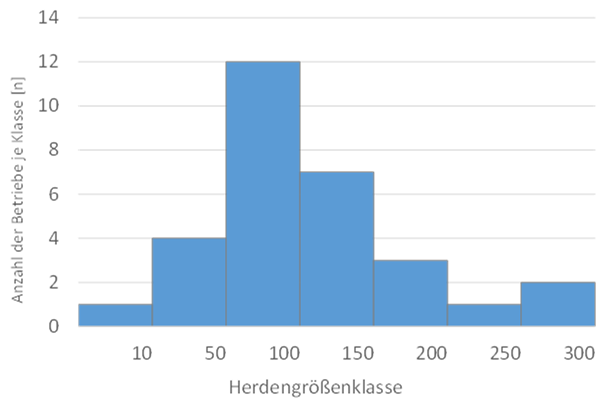 Abbildung 1: Verteilung der Herdengrößenklassen der untersuchten 
Milchziegenbetriebe (n=30) zur ersten ErhebungBeschreibung der Abbildung unter die Abbildung schreiben, fettXXXXXXXXXXXXXXXXXXXXXXXXXXXXXXXXXXXXXXXXXXXXXXXXXXXXXXXXXXXXXXXXXXXXXXXXXXXXXXXXXXXXXXXXXXXXXXXXXXXXXXXXXXXXXXXXXXXXXXXXXXXXXXXXXXXXXXXXXXXXXXXXXXXX.Tabelle 2: Ergebnisse der QTL-Analysen in der Callipyge-Region des 
                  Schweines1) *: p<0.05, **:p<0,01; 2) Effektschätzer ± Standardfehler.4. Fazit / Zusammenfassung:XXXXXXXXXXXXXXXXXXXXXXXXXXXXXXXXXXXXXXXXXXXXXXXXXXXXXXXXXXXXXXXXXXXXXXXXXXXXXXXXXXXXXXXXXXXXXXXXXXXXXXXXXXXXXXXXXXXXXXXXXXXXXXXXXXXXXXXXXXXXXXXXXXXXXXXXXXXXXXXXXX.Literaturnachweis:BLOKHUIS, H.J., I. VEISSIER, M. MIELE u. B. JONES 2010: The Welfare Quality® project and beyond: Safeguarding farm animal well-being. In: Acta Agriculturae Scandinavica, Section A — Animal Science, 60, S. 129–140. COCHRAN, W.G. 1977: Sampling techniques. 3. Aufl. New York (= A Wiley publica-tion in applied statistics).SPORKMANN, K. u. H. GEORG 2018: Leitfaden zur Bewertung des Tierwohls von Milchziegen. Braunschweig (Thünen Working Paper 108 https://doi.org/10.3220/WP1541073705000).Allgemeine Hinweise:Bitte benützen Sie so wenig Formatierungen wie möglich! Keine Trennzeichen händisch in den Text geben (Word trennt selbst)Keine Textfelder in Tabellen oder Grafiken einfügen. Wenn doch, dann alle Felder anklicken und als eine Grafik abspeichern.Tabellen und Grafiken und Fotos müssen beschriftet sein. Sollte Ihr Beitrag über viele Grafiken verfügen, nehmen Sie bitte Kontakt zu uns auf (info@dgfz-bonn.de ). Es besteht die Möglichkeit, uns die Grafiken in besser Auflösung einzeln zuzusenden.Kursiv, Versalien, Sperrungen sowie Kapitälchen dürfen nicht verwendet werden.Sprache: deutsch oder englisch  (die Zusammenfassung kann in beiden Sprachen verfasst werden)Die gesamte Arbeit ist in Microsoft WORD zu verfassen. Bitte schicken Sie keine PDF-Dateien.Deadline zur Einreichung des Beitrags: 24. September 2020Die DGfZ behält sich vor, Beiträge, die nicht den qualitativen oder formalen Ansprüchen entsprechen, abzulehnen. Jeder verfasste Beitrag wird von uns geprüft. Nur eigene Beiträge dürfen eingereicht werden.Indikatorn1. Erhebung
20152. Erhebung
20163. Erhebung
2017IndikatornXXXBCS - stark verfettet 30-0,9 %0,4 %BCS – stark abgemagert30-2,0 %0,5 %MerkmalF-Wert1)LODAdditiv 2)Dominanz2)Imprinting2)Speckdicke (Rückenmitte)2,861,857 0,033 ±0,014-0,031±0,0200,009±0,017